Федеральное государственное бюджетное учреждениеСеверное управление по гидрометеорологии и мониторингу окружающей среды»(ФГБУ «Северное УГМС»)Объединенная гидрометеорологическая станция Нарьян-Мар(ОГМС Нарьян-Мар)166000 г. Нарьян-Мар, ул. Авиаторов, 30	Тел. (81853)факс 2-19-93, 2-19-95_____________________________________________________________________________Ледовая обстановка по состоянию на 08.00 час 5 мая2016 г.Голова  ледохода сохраняется на участке Леждуг – Тош-Виска (121 - 103 км выше Нарьян-Мара), до Хонгурея закраины и разводья,  до Осколково  ледостав   с  закраинами.На Городецком шару отмечались подвижки.Начальник ОГМС Нарьян-Мар				Волик  В.А.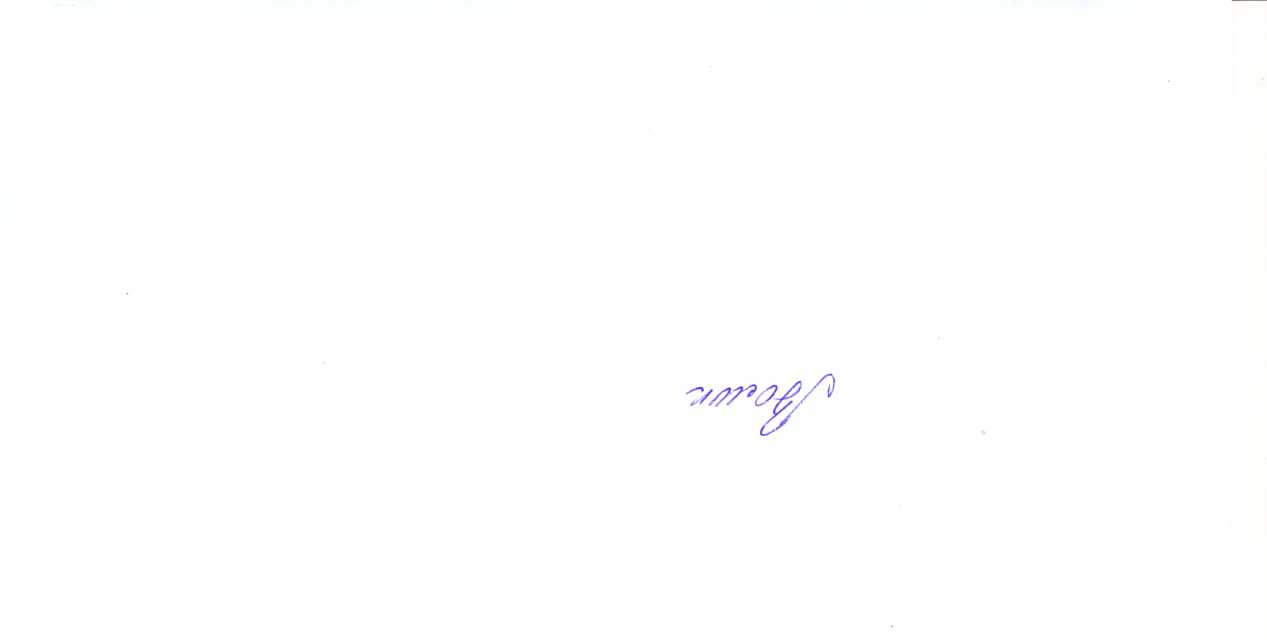 №№п/пПУНКТРасстоя
ниеот
Нарьян
-Мара,кмУровень,
смИзмене-
ние
уровня за
сутки, смЛедовая
обстановкаКрити-
ческие
отметкиНЯ/
ОЯ, см1Троицко-Печорск12597502Усть-Щугор936433-10чисто12003Усть-Кожва (г. Печора)772326-39чисто750/8504Усть-Уса654693-31редкий ледоход11205Мутный Материк510690-22редкий ледоход10206Щелья-Юр379890-5чисто11007Усть-Цильма325829-5чисто10508Ермицы1361035+39Затор ниже поста10309Петрунь - р.Уса302-2подвижки84010Оксино - р. Печора40431+7закраины740/80011Нарьян-Мар - Городецкий шар263+10Подвижки, разводья620/67012Андег - Малая Печора-25326+7закраины580/63013Осколково - р. Печора-50360+9закраины600/64014Харута - р. Адзьва239+16разводья920/-15Коткино - р. Сула430+41средний ледоход800/-16Хорей-Вер - р. Колва166+4закраины1150/-17Тош- Виска - р. Печора107+40закраиныВремен, пост18Великовисочное - Печора90585+20закраиныВремен, пост19Лабожское-Старая Печора+15закраиныВремен, пост20Пылемец - Старая Печора+15закраиныВремен, пост21Н. Каменка - р. Печора61+15закраиныВремен, пост22Хонгурей - р. Печора52+7закраиныВремен, пост23Большая Сопка - Печора20+5закраиныВремен, пост24Макарово - Б. Печора6Времен, пост25Бондарка - Б. Печора-5Времен, пост26Никитцы- Б. Печора-14Времен, пост27Куя - Куйский шарВремен, пост28Красное - Куйский шарВремен, пост